Here are some English, Maths and Topic activities you can do at home. We are looking forward to seeing the work you complete.Monday 29th  JuneEnglishGraphemes https://www.bbc.co.uk/bitesize/articles/zdb3trdMathsYear 1 challengeshttps://www.bbc.co.uk/bitesize/articles/zk3q4xsArtSketch a picture of The Titanic.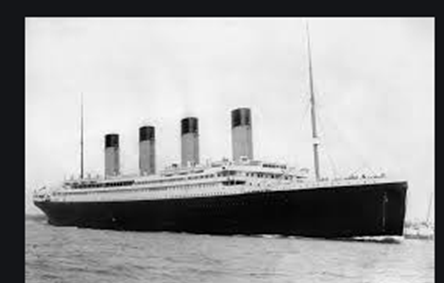 Tuesday 30th  JuneEnglish Using long ladders in writinghttps://www.bbc.co.uk/bitesize/articles/zchy6g8MathsGrouping equallyhttps://www.bbc.co.uk/bitesize/articles/zm4dg7h GeographyFind Brighton on a map and find out some interesting facts. This could include: What are the beaches like? What is there to do?Why do people visit?Can you write a ‘Did you know…?’ question.Wednesday 24th JuneEnglishCapital letters and days of the weekhttps://www.bbc.co.uk/bitesize/articles/zn7296fMathsMeasuring Masshttps://www.bbc.co.uk/bitesize/articles/zdtq2sgGeography Introduction to South America - Rio De Janeirohttps://www.bbc.co.uk/bitesize/articles/z6h2mfrThursday 25th JuneEnglishBook Club: The Night Box by Louise Greighttps://www.bbc.co.uk/bitesize/articles/zvrybdmMaths Arrayshttps://www.bbc.co.uk/bitesize/articles/znwwg7hSciencePart of the body and senseshttps://www.bbc.co.uk/bitesize/articles/z8xjr2pFriday 26th JuneEnglishFour types of sentenceshttps://www.bbc.co.uk/bitesize/articles/zvp6dp3MathsDoubleshttps://www.bbc.co.uk/bitesize/articles/zqps2v4DTMake your own Titanic out of junk modelling.orHistoryCan you write some facts about the Titanic?